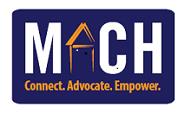 Midlands Area Consortium for the Homeless 
Ranking Committee Meeting
United Way of the Midlands
September 12, 2019Welcome and Introductions	At 4:01 a.m. the meeting began. All Members were present. Project Application DiscussionRanking Committee members had previously submitted scores for all Project applications to UWM Collaborative Applicant Staff. Projects were score according to a common HUD-based template scoring tool that incorporated the annual monitoring evaluation of program performance (renewals), review of timely grant spending (renewals), priority for rural counties, and other factors as stated in the 2019 NOFA. The scoring tool was publicly published prior to the Project Application deadline. Projects were ranked by score with the highest scoring projects listed first. Newer renewals that that had not completed a full year or newly proposed projects received a weighted score to ensure equal consideration in the ranking process. Members reviewed the amounts available for Tier I and Tier Two and determined there would be one project that would straddle Tier I and Tier II slightly. The new project with the highest weighted ranking score was selected for the reallocation funds available. Three remaining new proposed projects were not selected for the reallocation funds due to limited funds and their weighted score being lower than the project selected. One project applied for the Bonus funding and was deemed to score highly on the weighted ranking scoring tool and was selected. One project was not ranked due to the proposed activity being deemed ineligible (purchase of vacant land to be used for fundraising purposes such as bake sales).The Planning Grant was accepted into the Consolidated application.Members reviewed the final ranking and confirmed acceptance. AdjournWith no further business the meeting adjourned at 5:15 p.m. 